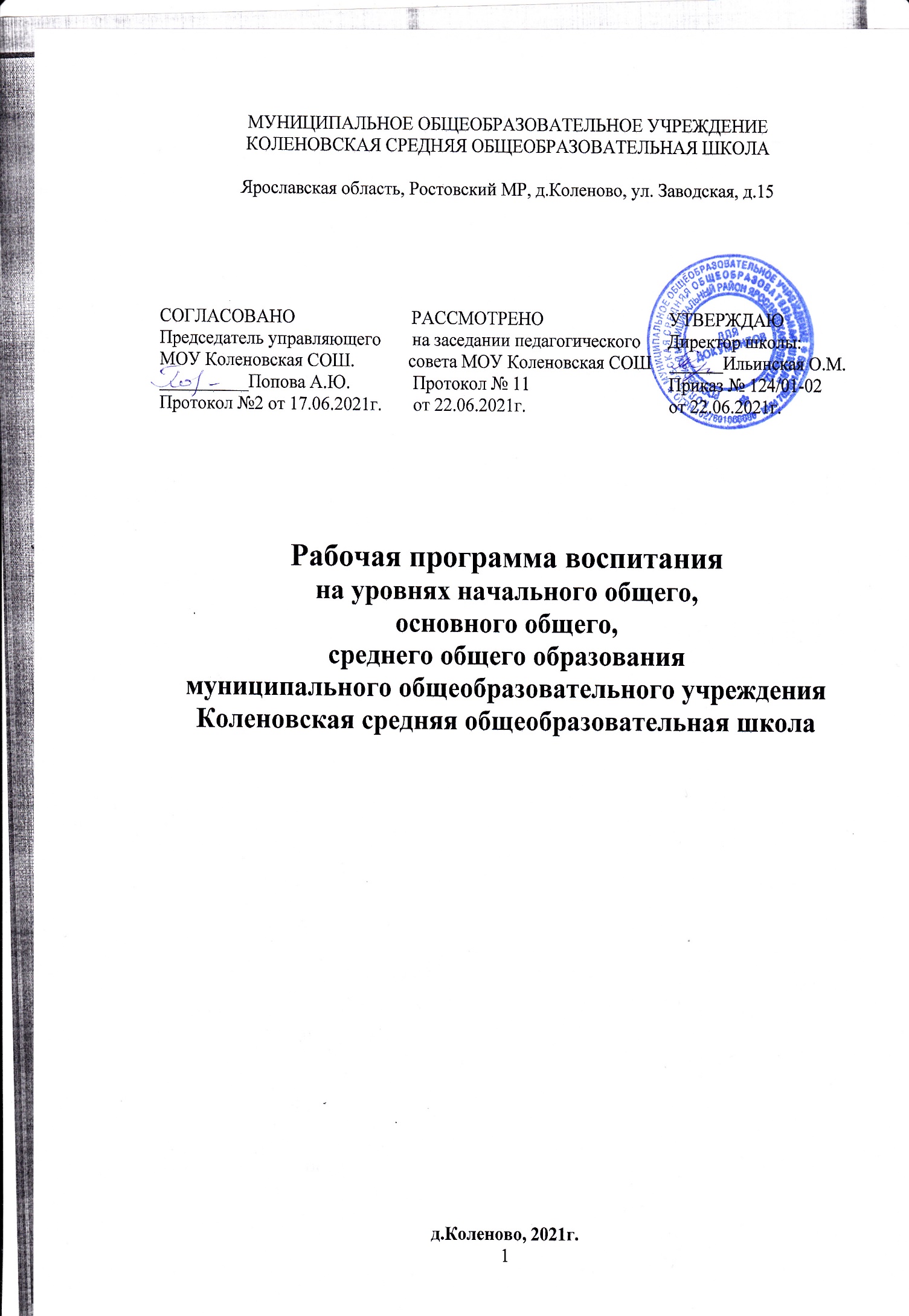 СОДЕРЖАНИЕПояснительная записка…………………………………………………………..31. Особенности организуемого в школе воспитательного процесса………….5 2. Цель и задачи воспитания……………………………………………….…….83. Виды, формы и содержание деятельности………………………………….14 3.1. Инвариантные модули………………………………………………….......14 3.1.1. Модуль «Классное руководство»………………………………………..143.1.2. Модуль «Школьный урок» ………………………………………………17 3.1.3. Модуль «Курсы внеурочной деятельности»……………………………19 3.1.4. Модуль «Работа с родителями»………………………………………….22 3.1.5. Модуль «Детское самоуправление»…………………………………......24 3.1.6. «Профориентация»……………………………………………………......26 3.2. Вариативные модули………………………………………………………..27 3.2.1. Модуль «Ключевые общешкольные дела»…………………………...…28 3.2.2. Модуль «Детские общественные объединения»…………………….….29 3.2.3. Модуль «Школьные медиа»……………………………………………...32 3.2.4. Модуль «Экскурсии, походы, экспедиции»……………………………..343.2.5. Модуль «Организация предметно-эстетической среды»………………353.2.6. Модуль «Безопасность жизнедеятельности» (пожарная безопасность, дорожная безопасность, информационная безопасность, профилактика экстремизма и терроризма, профилактика распространения инфекционных заболеваний)»…………………………………………………………………….373.2.7. Модуль «Точка роста»……………………………………………………394. Основные направления самоанализа воспитательной работы…………….40Приложение 1. Таблица 1. Соотношение направлений воспитательной работы, направлений ВШК воспитательной работы и направлений самоанализа воспитательной работы…………………………………………..43Приложение 2. Таблица 2. Формы отчетности качества воспитательной работы……………………………………………………………………………45Приложение 3. Анкета для самоанализа организуемой в школе совместной деятельности детей и взрослых………………………………………………...46ПОЯСНИТЕЛЬНАЯ ЗАПИСКАРабочая программа воспитания муниципального общеобразовательного учреждения Коленовская средняя общеобразовательная школа (далее - Программа) разработана в соответствии с методическими рекомендациями «Примерная программа воспитания», утвержденной 02.06.2020 года на заседании Федерального учебно-методического объединения по общему образованию с Федеральными государственными образовательными стандартами (далее - ФГОС) общего образования, Приказом «О внесении изменений в некоторые федеральные государственные образовательные стандарты общего образования по вопросам воспитания обучающихся» (Минпросвещения России, 2020, №172)Рабочая программа воспитания является обязательной частью Основной образовательной программы начального общего, основного общего и среднего общего образования МОУ Коленовская СОШ.Данная программа направлена на решение проблем гармоничного вхождения школьников в социальный мир и налаживания ответственных взаимоотношений с окружающими их людьми. Воспитательная программа показывает, каким образом педагоги могут реализовать воспитательный потенциал их совместной с детьми деятельности.В центре программы воспитания Муниципального общеобразовательного учреждения Коленовская средняя общеобразовательная школа в соответствии с ФГОС общего образования находится личностное развитие обучающихся, формирование у них системных знаний о различных аспектах развития России и мира. Одним из результатов реализации программы станет приобщение обучающихся к российским традиционным духовным ценностям, правилам и нормам поведения в российском обществе. Программа призвана обеспечить достижение учащимися личностных результатов, указанных во ФГОС: формирование у обучающихся основ российской идентичности; готовность обучающихся к саморазвитию; мотивацию к познанию и обучению; ценностные установки и социально-значимые качества личности; активное участие в социально-значимой деятельности. Данная программа воспитания показывает систему работы с детьми в школе.Программа воспитания МОУ Коленовская СОШ включает четыре основных раздела:Раздел «Особенности организуемого в школе воспитательного процесса», в котором кратко описана специфика деятельности школы в сфере воспитания: информация о специфике расположения школы, особенностях ее социального окружения, источниках положительного или отрицательного влияния на обучающихся, особенностях контингента обучающихся, а также важных для школы принципах и традициях воспитания.Раздел «Цель и задачи воспитания», где на основе базовых общественных ценностей формулируется цель воспитания и задачи, которые школе предстоит решать для достижения цели.Раздел «Виды, формы и содержание деятельности», в котором школа показывает, каким образом будет осуществляться достижение поставленных цели и задач воспитания. Данный
раздел состоит из нескольких инвариантных и вариативных модулей, каждый из которых ориентирован на одну из поставленных школой задач воспитания и соответствует одному из направлений воспитательной работы школы. 		Инвариантными модулями являются: «Классное руководство», «Школьный урок», «Курсы внеурочной деятельности и дополнительного образования» «Работа с родителями», «Детское самоуправление», «Профориентация». 		Вариативные модули: «Ключевые общешкольные дела», «Детские объединения», «Школьные медиа», «Экскурсии, экспедиции, походы», «Организация предметно-эстетической среды», «Безопасность
жизнедеятельности» (пожарная безопасность, дорожная безопасность, информационная безопасность, профилактика экстремизма и терроризма, профилактика распространения инфекционных заболеваний), «Точка роста».		Деятельностьа педагогических работников МОУ Коленовская СОШ в рамках комплекса модулей направлена на достижение результатов освоения Основной образовательной программы начального общего, основного общего и среднего общего образования.Раздел «Основные направления самоанализа воспитательной работы», в котором показано, каким образом в школе осуществляется самоанализ организуемой в ней воспитательной
работы. Здесь приводится перечень основных направлений самоанализа, который дополнен указанием на его критерии и способы его осуществления.		К Программе воспитания прилагается ежегодный календарный план воспитательной работы.1. ОСОБЕННОСТИ ОРГАНИЗУЕМОГО В ШКОЛЕВОСПИТАТЕЛЬНОГО ПРОЦЕССАЗдание МОУ Коленовская СОШ располагается
по адресу: Ярославская область, Ростовский район, д. Коленово, ул. Заводская д.15. Географически образовательное учреждение располагается у федеральной трассы Москва-Холмогоры М-8 в 35км от г.Ростова Великого и в 42км от г.Переславль-Залесский. В районе школы находятся СДК им. А.Н. Андреева, сельская библиотека,  МДОУ Детский сад д. Коленово №19, Коленовский ФАП, Петровский завод ЖБИ. В школу без ограничений принимаются дети, проживающие в микрорайоне, за которым школа закреплена Учредителем и включают д.Коленово, с.Любилки, д.Дертники, п.Лесной и в/ч п.Лесной. Дети, проживающие вне микрорайона школы, принимаются при
наличии свободных мест. Это жители р.п.Петровское, п.Горный, иногда из п.Заречный и д.ГалаховоТранспортные подъезды к школе удобны и доступны для безопасного перемещения учащихся, живущих в других населенных пунктах. Подвоз обучающихся осуществляется школьным автобусом.В школе созданы все необходимые условия для обучения и
воспитания детей: в соответствии с требованиями ФГОС обустроены и оснащены современным учебным оборудованием учебные кабинеты, обеспечены компьютерной техникой и доступом в интернет через подключение Wi-Fi, спортзал, спортивная площадка. Школа  расположена в относительно благоприятном социально-культурном окружении и тесно взаимодействует с СДК им. А.Н. Андреева, ПДРУ в/ч 93810 в п. Лесной, заключает договора о сетевом
взаимодействии с «Молодежным центром Ростов Великий».Состав обучающихся школы неоднороден. Все дети воспитываются в 83 семьях, которые различаются как по социальному статусу, так и по материальной обеспеченности. Более благоприятными для воспитания детей являются условия в семьях военнослужащих, инженерно-технических работников промышленных предприятий, педагогических работников, частных предпринимателей. Их число ежегодно снижается. Несколько хуже обстановка в семьях рабочих промышленных и сельскохозяйственных производств. В основном учащиеся школы воспитываются в ниже среднего обеспеченных семьях, а 25% - в малообеспеченных.	Среди обучающихся по национальному составу  преобладают русские,  единичные случаи - украинцы, цыгане. Образовательный уровень родителей - невысок: из 183 лишь 22 человека имеют высшее образование (12%). Особенностью современной образовательной ситуации в школе является растущее влияние на жизнь учебного учреждения внешних субъектов образовательного пространства.  Они, прежде всего родители, влияют на репутацию школы и косвенно на все стороны ее жизни. На основании анализа тенденций, характеризующих взаимодействие школы и  семьи, можно отметить ряд направлений, по которым роль родителей и других социальных партнеров как субъектов образования несколько возросла, хотя еще и не очень высоко. Это их  ежегодное участие:в инвестициях (спонсорская помощь в  софинансировании отдельных мероприятий – экскурсии, поездки в театры и музеи);в образовательном процессе (в проведении профоориентационной работы, участие во внеурочной деятельности);в управлении (работа управляющего совета, родительских комитетов классов и школы). Школа поддерживает  тесные и продуктивные связи с местными властями, другими  общеобразовательными учреждениями и учреждениями дополнительного образования Ростовского муниципального района,  учреждениями среднего и высшего профессионального образования района и области. В рамках этих связей осуществляется обмен информацией, образовательная деятельность, профилактическая работа, спортивно-оздоровительная работа. Родительский заказ школе весьма дифференцирован: от полного равнодушия до предъявления требований высокого качества образования, необходимого для дальнейшего обучения и успешной социализации.Наряду с Основной образовательной программой начального общего, основного общего и среднего общего образования в школе реализуются адаптированные общеобразовательные программы. Кроме того, ежегодно разрабатываются рабочие программы по курсам внеурочной деятельности и программы дополнительного образования. Команда администрации – квалифицированные, имеющие достаточно большой управленческий опыт руководители, в педагогическом составе - одинаковое соотношение учителей-стажистов с большим опытом
педагогической практики и молодых педагогов с достаточно высоким уровнем творческой активности и профессиональной инициативы. В педагогической команде есть квалифицированные специалисты, имеющие необходимые знания, компетенции и опыт для сопровождения всех категорий обучающихся в школе. Педагоги - основной источник положительного влияния на детей, в целом грамотно организуют образовательный процесс. Возможные отрицательные источники влияния на детей - социальные сети, компьютерные игры, а также отдельные родители с низким воспитательным ресурсом, неспособные грамотно управлять развитием и организацией досуга своего ребёнка. К сожалению, школьный коллектив пока не в состоянии в полном объеме оградить несовершеннолетних обучающихся от влияния, в том числе и негативного, цифровых контентов. Еще нет единых эффективных практик по работе в данном направлении. Массовая цифровизация, беспрепятственное использование различных гаджетов подрастающим поколением в свободное от учебы время, приводит к ослаблению авторитетов учителя, поиску новых идеалов вне образовательного пространства школы, снижению учебной мотивации и склонности к аутизации части обучающихся. Этот вызов времени требует новых подходов, инструментов и педагогических стратегий, а значит, новых компетенций у педагогического состава; над этим необходимо системно работать в ближайшей перспективе.Принципы взаимодействия педагогов, школьников и их родителей, на которых основывается процесс воспитания в МОУ Коленовская СОШ:неукоснительное соблюдение законности и прав семьи и ребенка, соблюдения конфиденциальности информации о ребенке и семье, приоритета безопасности ребенка при нахождении в образовательной организации;ориентир на создание в школе психологически комфортной среды для каждого ребенка и взрослого, без которой невозможно конструктивное взаимодействие школьников, педагогов и родителей;реализация процесса воспитания главным образом через создание в школе детско-взрослых общностей, которые объединяют детей и педагогов содержательными событиями, позитивными эмоциями и доверительными отношениями друг к другу;организация основных совместных дел школьников, педагогов и родителей как предмета совместной заботы и взрослых, и детей;системность, целесообразность и не шаблонность воспитания как условия его эффективности.Основные традиции воспитания в МОУ Коленовская СОШ:стержнем годового цикла воспитательной работы школы являются ключевые общешкольные дела, через которые осуществляется интеграция воспитательных усилий педагогов;важная составляющая каждого ключевого дела и большинства совместных дел педагогов и школьников - коллективная разработка, коллективное планирование, коллективное проведение и коллективный анализ их результатов;условия в школе создаются для обеспечения по мере взросления ребёнка его растущей роли в совместных делах (от пассивного наблюдателя до организатора);в проведении общешкольных дел отсутствует соревновательность между классами, приветствуется поощрение конструктивного межклассного и межвозрастного взаимодействия школьников, их социальной активности;педагоги школы ориентированы на формирование коллективов в рамках школьных классов, кружков, секций и иных детских объединений, на установление в них доброжелательных и товарищеских взаимоотношений;ключевая фигура воспитания в школе - классный руководитель, реализующий по отношению к детям защитную, личностно развивающую, организационную, посредническую (в разрешении конфликтов) функции.2. ЦЕЛЬ И ЗАДАЧИ ВОСПИТАНИЯФилософия школы укладывается в четырёх словах «Личность. Интеллект. Культура. Инновации» — именно в них отражаются видение и основные ценности школы. Современный национальный воспитательный идеал — это высоконравственный, творческий, компетентный гражданин России, принимающий судьбу Отечества как свою личную, осознающий ответственность за настоящее и будущее своей страны, укоренённый в духовных и культурных традициях многонационального народа Российской Федерации. Исходя из этого воспитательного идеала, а также основываясь на базовых для нашего общества ценностях (таких как семья, труд, отечество, природа, мир, знания, культура, здоровье, человек) формулируется общая цель воспитания в общеобразовательной организации – личностное развитие школьников, проявляющееся:1) в усвоении ими знаний основных норм, которые общество выработало на основе этих ценностей (то есть, в усвоении ими социально значимых знаний); 2) в развитии их позитивных отношений к этим общественным ценностям (то есть в развитии их социально значимых отношений);3) в приобретении ими соответствующего этим ценностям опыта поведения, опыта применения сформированных знаний и отношений на практике (то есть в приобретении ими опыта осуществления социально значимых дел).Данная цель ориентирует педагогов не на обеспечение соответствия личности ребенка единому уровню воспитанности, а на обеспечение позитивной динамики развития его личности. В связи с этим важно сочетание усилий педагога по развитию личности ребенка и усилий самого ребенка по своему саморазвитию. Их сотрудничество, партнерские отношения являются важным фактором успеха в достижении цели.Конкретизация общей цели воспитания применительно к возрастным особенностям школьников позволяет выделить в ней следующие целевые приоритеты, которым необходимо уделять чуть большее внимание на разных уровнях общего образования:1. В воспитании детей младшего школьного возраста (уровень начального общего образования) таким целевым приоритетом является создание благоприятных условий для усвоения школьниками социально значимых знаний – знаний основных норм и традиций того общества, в котором они живут. Выделение данного приоритета связано с особенностями детей младшего школьного возраста: с их потребностью самоутвердиться в своем новом социальном статусе - статусе школьника, то есть научиться соответствовать предъявляемым к носителям данного статуса нормам и принятым традициям поведения. Такого рода нормы и традиции задаются в школе педагогами и воспринимаются детьми именно как нормы и традиции поведения школьника. Знание их станет базой для развития социально значимых отношений школьников и накопления ими опыта осуществления социально значимых дел и в дальнейшем, в подростковом и юношеском возрасте. К наиболее важным из них относятся следующие:  - быть любящим, послушным и отзывчивым сыном (дочерью), братом (сестрой), внуком (внучкой); уважать старших и заботиться о младших членах семьи; выполнять посильную для ребёнка домашнюю работу, помогая старшим;- быть трудолюбивым, следуя принципу «делу — время, потехе — час» как в учебных занятиях, так и в домашних делах, доводить начатое дело до конца;- знать и любить свою Родину – свой родной дом, двор, улицу, город, село, свою страну; - беречь и охранять природу (ухаживать за комнатными растениями в классе или дома, заботиться о своих домашних питомцах и, по возможности, о бездомных животных в своем дворе; подкармливать птиц в морозные зимы; не засорять бытовым мусором улицы, леса, водоёмы);  - проявлять миролюбие — не затевать конфликтов и стремиться решать спорные вопросы, не прибегая к силе; - стремиться узнавать что-то новое, проявлять любознательность, ценить знания;- быть вежливым и опрятным, скромным и приветливым;- соблюдать правила личной гигиены, режим дня, вести здоровый образ жизни; - уметь сопереживать, проявлять сострадание к попавшим в беду; стремиться устанавливать хорошие отношения с другими людьми; уметь прощать обиды, защищать слабых, по мере возможности помогать нуждающимся в этом  людям; уважительно относиться к людям иной национальной или религиозной принадлежности, иного имущественного положения, людям с ограниченными возможностями здоровья;- быть уверенным в себе, открытым и общительным, не стесняться быть в чём-то непохожим на других ребят; уметь ставить перед собой цели и проявлять инициативу, отстаивать своё мнение и действовать самостоятельно, без помощи старших.  Знание младшим школьником данных социальных норм и традиций, понимание важности следования им имеет особое значение для ребенка этого возраста, поскольку облегчает его вхождение в широкий социальный мир, в открывающуюся ему систему общественных отношений.2. В воспитании детей подросткового возраста (уровень основного общего образования) таким приоритетом является создание благоприятных условий для развития социально значимых отношений школьников, и, прежде всего, ценностных отношений:- к семье как главной опоре в жизни человека и источнику его счастья;- к труду как основному способу достижения жизненного благополучия человека, залогу его успешного профессионального самоопределения и ощущения уверенности в завтрашнем дне; - к своему отечеству, своей малой и большой Родине как месту, в котором человек вырос и познал первые радости и неудачи, которая завещана ему предками и которую нужно оберегать; - к природе как источнику жизни на Земле, основе самого ее существования, нуждающейся в защите и постоянном внимании со стороны человека; - к миру как главному принципу человеческого общежития, условию крепкой дружбы, налаживания отношений с коллегами по работе в будущем и создания благоприятного микроклимата в своей собственной семье;- к знаниям как интеллектуальному ресурсу, обеспечивающему будущее человека, как результату кропотливого, но увлекательного учебного труда; - к культуре как духовному богатству общества и важному условию ощущения человеком полноты проживаемой жизни, которое дают ему чтение, музыка, искусство, театр, творческое самовыражение;- к здоровью как залогу долгой и активной жизни человека, его хорошего настроения и оптимистичного взгляда на мир;- к окружающим людям как безусловной и абсолютной ценности, как равноправным социальным партнерам, с которыми необходимо выстраивать доброжелательные и взаимоподдерживающие отношения, дающие человеку радость общения и позволяющие избегать чувства одиночества;- к самим себе как хозяевам своей судьбы, самоопределяющимся и самореализующимся личностям, отвечающим за свое собственное будущее. Данный ценностный аспект человеческой жизни чрезвычайно важен для личностного развития школьника, так как именно ценности во многом определяют его жизненные цели, его поступки, его повседневную жизнь. Выделение данного приоритета в воспитании школьников, обучающихся на ступени основного общего образования, связано с особенностями детей подросткового возраста: с их стремлением утвердить себя как личность в системе отношений, свойственных взрослому миру. В этом возрасте особую значимость для детей приобретает становление их собственной жизненной позиции, собственных ценностных ориентаций. Подростковый возраст – наиболее удачный возраст для развития социально значимых отношений школьников.3. В воспитании детей юношеского возраста (уровень среднего общего образования) таким приоритетом является создание благоприятных условий для приобретения школьниками опыта осуществления социально значимых дел.Выделение данного приоритета связано с особенностями школьников юношеского возраста: с их потребностью в жизненном самоопределении, в выборе дальнейшего жизненного пути, который открывается перед ними на пороге самостоятельной взрослой жизни. Сделать правильный выбор старшеклассникам поможет имеющийся у них реальный практический опыт, который они могут приобрести в том числе и в школе. Важно, чтобы опыт оказался социально значимым, так как именно он поможет гармоничному вхождению школьников во взрослую жизнь окружающего их общества. Это:- опыт дел, направленных на заботу о своей семье, родных и близких; - трудовой опыт, опыт участия в производственной практике;- опыт дел, направленных на пользу своему родному городу или селу, стране в целом, опыт деятельного выражения собственной гражданской позиции; - опыт природоохранных дел;- опыт разрешения возникающих конфликтных ситуаций в школе, дома или на улице;- опыт самостоятельного приобретения новых знаний, проведения научных исследований, опыт проектной деятельности;- опыт изучения, защиты и восстановления культурного наследия человечества, опыт создания собственных произведений культуры, опыт творческого самовыражения; - опыт ведения здорового образа жизни и заботы о здоровье других людей; - опыт оказания помощи окружающим, заботы о малышах или пожилых людях, волонтерский опыт;- опыт самопознания и самоанализа, опыт социально приемлемого самовыражения и самореализации.Выделение в общей цели воспитания целевых приоритетов, связанных с возрастными особенностями воспитанников, не означает игнорирования других составляющих общей цели воспитания. Приоритет — это то, чему педагогам, работающим со школьниками конкретной возрастной категории, предстоит уделять большее, но не единственное внимание. Добросовестная работа педагогов, направленная на достижение поставленной цели, позволит ребенку получить необходимые социальные навыки, которые помогут ему лучше ориентироваться в сложном мире человеческих взаимоотношений, эффективнее налаживать коммуникацию с окружающими, увереннее себя чувствовать во взаимодействии с ними, продуктивнее сотрудничать с людьми разных возрастов и разного социального положения, смелее искать и находить выходы из трудных жизненных ситуаций, осмысленнее выбирать свой жизненный путь в сложных поисках счастья для себя и окружающих его людей.Достижению поставленной цели воспитания школьников будет способствовать решение следующих основных задач:реализовывать воспитательные возможности общешкольных ключевых дел, поддерживать традиции их коллективного планирования, организации, проведения и анализа в школьном сообществе;реализовывать потенциал классного руководства в воспитании школьников, поддерживать активное участие классных сообществ в жизни школы;вовлекать школьников в кружки, секции, клубы, студии и иные объединения, работающие по школьным программам внеурочной деятельности и дополнительного образования, реализовывать их воспитательные возможности;использовать в воспитании детей возможности школьного урока, поддерживать использование на уроках интерактивных форм занятий с учащимися; инициировать и поддерживать ученическое самоуправление – как на уровне школы, так и на уровне классных сообществ; поддерживать деятельность функционирующих на базе школы детских общественных объединений и организаций;организовывать для школьников на регулярной основе экскурсии, экспедиции, походы и реализовывать их воспитательный потенциал;организовывать профориентационную работу со школьниками;организовать работу школьных медиа, реализовывать их воспитательный потенциал; развивать предметно-эстетическую среду школы и реализовывать ее воспитательные возможности;организовать работу с семьями школьников, их родителями или законными представителями, направленную на совместное решение проблем личностного развития детей.Планомерная реализация поставленных задач позволит организовать в школе интересную и событийно насыщенную жизнь детей и педагогов, что станет эффективным способом профилактики антисоциального поведения школьников.Перспективная модель выпускника школы разработана в соответствии с требованиями ФГОС и учитывает базовые ценности и миссию:Данные представления о выпускнике определяют необходимость построения образовательного процесса, при котором обучающиеся мотивируются на самореализацию через творческую учебную и практическую деятельность, удовлетворение собственных образовательных интересов. Ориентируясь на представление о выпускнике, школа должна достичь такого образовательного процесса, при котором применяются новые образовательные технологии развивающего обучения, формируются умения самоконтроля, рефлексии и самообразования, соблюдается демократический стиль в организации образовательного процесса, формируются самостоятельная и ответственная, творческая и инициативная личность, способная к осуществлению собственного выбора.3. ВИДЫ, ФОРМЫ И СОДЕРЖАНИЕ ДЕЯТЕЛЬНОСТИПрактическая реализация цели и задач воспитания осуществляется в рамках следующих направлений воспитательной работы школы. Каждое из них представлено в соответствующем модуле.3.1. Инвариантные модули3.1.1. Модуль «Классное руководство»Осуществляя классное руководство, педагог организует работу с классом индивидуальную работу с учащимися вверенного ему коллектива детей; работу с учителями, преподающими в данной учебной группе; работу с родителями учащихся или их законными представителями.Работа с классом:инициирование и поддержка участия класса в общешкольных ключевых  делах, оказание необходимой помощи детям в их
подготовке, проведении и анализе;организация интересных и полезных для личностного развития ребенка совместных дел с учащимися вверенного ему класса (познавательной, трудовой, спортивно-оздоровительной, духовно-нравственной, творческой, профориентационной направленности), позволяющие с одной стороны, - вовлечь в них детей с самыми разными потребностями и тем самым дать им возможность
самореализоваться в них, а с другой, - установить и упрочить доверительные отношения с учащимися класса, стать для них значимым взрослым, задающим образцы поведения в обществе;проведение классных часов как часов плодотворного и доверительного общения педагога и школьников, основанных на принципах уважительного отношения к личности ребенка,
поддержки активной позиции каждого ребенка в беседе, предоставления школьникам возможности обсуждения и принятия решений по обсуждаемой проблеме, создания благоприятной среды для общения;формирование и сплочение коллектива класса через: игры и тренинги на сплочение и командообразование; однодневные
экскурсии, организуемые классными руководителями и родителями; празднования в классе дней рождения детей, включающие в себя подготовленные ученическими микрогруппами поздравления,
сюрпризы, творческие подарки и розыгрыши; регулярные внутриклассные «огоньки» и вечера, дающие каждому школьнику возможность рефлексии собственного участия в жизни класса.выработка совместно со школьниками законов класса, помогающих детям освоить нормы и правила общения, которым они должны следовать в школе.Индивидуальная работа с обучающимися:изучение особенностей личностного развития учащихся класса через наблюдение за поведением школьников в их повседневной жизни, в специально создаваемых педагогических ситуациях, в играх, погружающих ребенка в мир человеческих отношений, в организуемых педагогом беседах по тем или иным нравственным проблемам; результаты наблюдения сверяются с результатами бесед классного руководителя с родителями школьников, с преподающими в его классе учителями, а также (при необходимости) со школьным психологом;поддержка ребенка в решении важных для него жизненных проблем (налаживания взаимоотношений с одноклассниками или учителями, выбора профессии, вуза и дальнейшего трудоустройства, успеваемости и т.п.), когда каждая проблема трансформируется классным руководителем в задачу для школьника, которую они совместно стараются решить;индивидуальная работа со школьниками класса, направленная на заполнение ими личных портфолио, в которых дети не просто фиксируют свои учебные, творческие, спортивные, личностные достижения, но и в ходе индивидуальных неформальных бесед с классным руководителем в начале каждого года планируют их, а в конце года - вместе анализируют свои успехи и неудачи;коррекция поведения ребенка через частные беседы с ним, его родителями или законными представителями, с другими учащимися класса; через предложение взять на себя ответственность за то или иное поручение в классе.Работа с учителями, преподающими в классе:регулярные консультации классного руководителя с учителями-предметниками, направленные на формирование единства мнений и требований педагогов по ключевым вопросам воспитания, на предупреждение и разрешение конфликтов между учителями и обучающимися;проведение педагогических консилиумов, направленных на решение конкретных проблем класса и интеграцию воспитательных влияний на обучающихся;привлечение учителей к участию во внутриклассных делах, дающих педагогам возможность лучше узнавать и понимать своих учеников, увидев их в иной, отличной от учебной обстановки;привлечение учителей к участию в родительских собраниях класса для объединения усилий в деле обучения и воспитания детей.Работа с родителями (законными представителями) обучающихся:регулярное информирование родителей (законных представителей) о школьных успехах и проблемах их детей, о жизни класса в целом;помощь родителям (законным представителям) обучающихся в регулировании отношений между ними, администрацией образовательной организации и учителями предметниками;организация родительских собраний, происходящих в режиме обсуждения наиболее острых проблем обучения и воспитания обучающихся;создание и организация работы родительских комитетов классов, участвующих в управлении образовательной организацией и решении вопросов воспитания и обучения их детей.Реализация «портрета выпускника» каждого уровня образования невозможна без соответствия педагога определенному профессиональному стандарту. В образовательной организации функционирует МО классных руководителей 1-11 классов. Методическая работа в школе ориентирована на будущее состояние школы, поэтому ее результаты так важны для всего как образовательного, так и воспитательного процессов. Методическое объединение классных руководителей - структурное подразделение внутришкольной системы управления воспитательным процессом, координирующее научно - методическую и организационную работу классных руководителей, в которых учатся и воспитываются учащиеся определенной группы.3.1.2. Модуль «Школьный урок»Основные направления и темы воспитательной работы, формы, средства, методы воспитания реализуются через использование воспитательного потенциала учебных предметов, курсов и дисциплин (модулей) и отражаются в рабочих программах педагогов. Реализация школьными педагогами воспитательного потенциала урока предполагает ориентацию на целевые приоритеты, связанные с возрастными особенностями их воспитанников, ведущую деятельность:Все это в процессе организации учебной деятельности обеспечивает:установление взаимоотношений субъектов деятельности на уроке как отношений субъектов единой совместной деятельности, обеспечиваемой общими активными интеллектуальными усилиями;организацию на уроках активной деятельности учащихся, в том числе поисково-исследовательской, на разных уровнях познавательной самостоятельности (в этом и заключается важнейшее условие реализации воспитательного потенциала современного урока - активная познавательная деятельность детей);использование воспитательных возможностей предметного содержания через подбор соответствующих текстов для чтения, задач для решения, проблемных ситуаций для обсуждения в классе.3.1.3. Модуль «Курсы внеурочной деятельности и дополнительного образования»Внеурочная деятельность в МОУ Коленовская СОШ организуется по направлениям развития личности, определяемым образовательным стандартом: спортивно-оздоровительное, духовно-нравственное, социальное, общеинтеллектуальное, общекультурное. Миссия школы состоит в вовлечении школьников в интересную и полезную для них деятельность, в предоставлении возможностей для самореализации, личностного развития ребенка, для накопления опыта социально значимых отношений. В своей работе при организации внеурочной деятельности, мы используем оптимизационную модель, которая предполагает, что в её реализации принимают участие все педагогические работники, в том числе педагоги дополнительного образования. В каждом классе координирующую роль выполняет классный руководитель, который в соответствии со своими функциями и задачами: взаимодействует с педагогическими работниками, а также с социально-психологической службой школы; организует в классе образовательный и воспитательный процесс, оптимальный для развития положительного потенциала личности учащихся в рамках деятельности общешкольного коллектива;организует систему отношений через разнообразные формы воспитывающей деятельности коллектива класса; организует социально значимую, творческую деятельность учащихся. Дополнительное образование в МОУ Коленовская СОШ организовано через работу объединений дополнительного образования в рамках организации деятельности Центра цифрового и гуманитарного профилей «Точка Роста» и учреждений ДО Ростовского МР – МОУ ДОД ЦВР г.Ростова, МОУ ДОД СЮТур г.Ростова и МОУ ДОД ДЮСШ №2 г.Ростова. Воспитание на занятиях школьных курсов внеурочной деятельности и дополнительного образования преимущественно осуществляется через:вовлечение школьников в интересную и полезную для них деятельность, которая предоставит им возможность самореализоваться в ней, приобрести социально значимые знания, развить в себе важные для своего личностного развития социально значимые отношения, получить опыт участия в социально значимых делах;формирование в кружках, секциях, и т.п. детско-взрослых общностей, которые могли бы объединять детей и педагогов общими позитивными эмоциями и доверительными отношениями друг к другу;создание в детских объединениях традиций, задающих их членам определенные социально значимые формы поведения;поддержку в детских объединениях школьников с ярко выраженной лидерской позицией и установкой на сохранение и поддержание накопленных социально значимых традиций;поощрение педагогами детских инициатив и детского самоуправления.Реализация воспитательного потенциала курсов внеурочной деятельности происходит в рамках следующих выбранных школьниками ее видов:Дополнительное образование реализуется через программы  с разными сроками реализации краткосрочные от 88 часов и долгосрочные до 144 часов в год, одногодичные – четырехгодичные:Часть программ реализуется на базе школы и за счет ресурсов нашего учреждения, часть с привлечением кадровых и материальных ресурсов учреждений дополнительного образования Ростовского МР и мобильного кванториума г.Ярославля.3.1.4.  Модуль «Работа с родителями»Работа с родителями или законными представителями школьников осуществляется для более эффективного достижения цели воспитания, которое обеспечивается согласованием позиций семьи и школы в данном вопросе. Работа с родителями или законными представителями школьников осуществляется в рамках следующих видов и форм деятельности
На групповом уровне:общешкольный родительский комитет и управляющий совет школы, участвующие в управлении образовательной организацией и решении вопросов образования, воспитания и социализации их детей;родительские гостиные, на которых обсуждаются вопросы возрастных особенностей детей, формы и способы доверительного взаимодействия родителей с детьми, проводятся мастер-классы, семинары, круглые столы с приглашением специалистов;дни открытых дверей, во время которых родители могут посещать школьные учебные и внеурочные занятия для получения представления о ходе учебно-воспитательного процесса в школе;общешкольные и классные родительские собрания происходящие в режиме обсуждения наиболее острых проблем обучения и воспитания школьников;семейный всеобуч, на котором родители могли бы получать ценные рекомендации и советы от профессиональных психологов, врачей, социальных работников и обмениваться собственным творческим опытом и находками в деле воспитания детей;родительские форумы при школьном сайте или мессенджерах, на которых обсуждаются интересующие родителей вопросы, а также осуществляются виртуальные консультации психологов и педагогов.На индивидуальном уровне:индивидуальная работа специалистов по запросу родителей для решения острых конфликтных ситуаций, участие родителей в педагогических консилиумах, собираемых в случае возникновения острых проблем, связанных с обучением и воспитанием конкретного ребенка;помощь со стороны родителей в подготовке и проведении общешкольных и внутриклассных мероприятий воспитательной направленности;оказание методической, психолого-педагогической, диагностической и консультативной помощи родителям (законным представителям). создание портала для психолого-педагогической и консультативной помощи родителям в форме дистанта на сайте школы с использованием возможностей федерального портала информационно-просветительской поддержки родителей.В каждом классном коллективе есть родительские комитеты, которые работают во взаимодействии с педагогическим коллективом. В компетенцию родительского комитета входят вопросы организации родительских собраний, установления контактов с родителями или людьми, их заменяющими, проведения в школе и классе мероприятий учебного и внеучебного характера, участия в разработке стратегии развития ОУ.Региональный интернет-дневник позволяет осуществлять систематическую обратную связь между всеми участниками образовательных отношений.Классные руководители приглашают на собрания специалистов социально-психологической службы. В школе практикуется проведение совместных мероприятий с участием родителей, детей, учителей: концерты, праздники, спортивные состязания. В 2016 году создан Совет отцов с целью защиты семейных ценностей, усиления роли отца в семье и обществе, укрепления института семьи через конкретные проекты, связанные с наставничеством и воспитанием подрастающего поколения.С 2020г. для осуществления функций контроля за работой школьной столовой, за организацией и качеством горячего питания создан родительский контроль, который может вносить свои предложения по созданию комфортных условий, развитию школьной информационно-образовательной среды и обеспечению безопасности обучающихся, участвовать в пропаганде культуры здорового питания.Творческие группы родителей временного состава для включения родителей (законных представителей) в различные формы активного взаимодействия с МОУ Коленовская СОШ, а также в организации совместной деятельности родителей и детей (познавательной, трудовой и профориентационной, спортивной и туристической, досуговой, духовно-нравственной деятельности).3.1.5.   Модуль «Детское самоуправление»Поддержка детского самоуправления в школе помогает педагогам воспитывать в детях инициативность, самостоятельность, ответственность, трудолюбие, чувство собственного достоинства, а школьникам – предоставляет широкие возможности для самовыражения и самореализации. Это то, что готовит их к взрослой жизни. Поскольку учащимся младших и подростковых классов не всегда удается самостоятельно организовать свою деятельность, детское самоуправление иногда и на время может трансформироваться (посредством введения функции педагога-куратора) в детско-взрослое самоуправление. Детское самоуправление в школе осуществляется следующим образом:На уровне школы:через деятельность выборного актива обучающихся, создаваемого для учета мнения школьников по вопросам управления образовательной организацией и принятия административных решений, затрагивающих их права и законные интересы и для облегчения распространения значимой для школьников информации и получения обратной связи от классных коллективов;через работу творческих групп временного состава, инициирующих и организующих проведение личностно значимых для школьников событий (соревнований, конкурсов, фестивалей, флешмобов и т.п.);На уровне классов:через деятельность выборных по инициативе и предложениям обучающихся класса лидеров (мэры, министры образования, культуры, печати, спорта, труда и  экологии, представляющих интересы класса в общешкольных делах и призванных координировать его работу с работой общешкольных органов самоуправления и классных руководителей;через организацию на принципах самоуправления жизни детских групп, отправляющихся в походы, экспедиции, на экскурсии, осуществляемую через систему распределяемых среди участников ответственных должностей.На индивидуальном уровне: через вовлечение школьников в планирование, организацию, проведение и анализ общешкольных и внутриклассных дел;через реализацию школьниками, взявшими на себя соответствующую роль, функций по контролю за порядком и чистотой в классе, уходом за классной комнатой, комнатными растениями и т.п.Основные направления деятельности ученического самоуправленияЗаконы ученического самоуправления Закон ответственности: Члену органов ученического самоуправления школы есть дело до всего, что делается в школе. Он пользуется своим правом принимать ответственные решения, брать на себя ответственность; Член органов ученического самоуправления настойчиво добивается выполнения решений органов ученического самоуправления школы, он не  ждет указаний, а сам принимает решение и организует дело; Член органов ученического самоуправления школы не забывает о взятых на себя обязательствах, каждое дело доводит до конца. Он пример в      отношении к делу, к учебе и к труду; Член органов ученического самоуправления школы отвечает перед            органом ученического самоуправления за свои действия, которые он         совершал. За эти действия и за свою работу член органов ученического самоуправления школы отчитывается на заседании органов                             ученического самоуправления, а также на общем собрании учащихся       школы Закон внимательности: Член органов ученического самоуправления школы внимателен к людям, к их мнениям и пожеланиям, ко всему, что делается в школе. Член органов ученического самоуправления внимательно читает                   объявления о заседаниях органов ученического самоуправления. Закон точности: Член органов ученического самоуправления школы точен во времени и в делах; Член органов ученического самоуправления держит свое слово.Закон дисциплины: Член органов ученического самоуправления выполняет Устав школы,      все законы, правила, решения и поручения органов ученического                 самоуправления; Член органов ученического самоуправления поступает в соответствии с Положением, регламентирующем деятельность конкретного органа            ученического самоуправления.3.1.6.   Модуль «Профориентация»Совместная деятельность педагогов и школьников по направлению «профориентация» включает в себя профессиональное просвещение школьников; диагностику и консультирование по проблемам профориентации, организацию профессиональных проб школьников. Задача совместной деятельности педагога и ребенка – подготовить школьника к осознанному выбору своей будущей профессиональной деятельности. Создавая профориентационно-значимые проблемные ситуации, формирующие готовность школьника к выбору, педагог актуализирует его профессиональное самоопределение, позитивный взгляд на труд в постиндустриальном мире, охватывающий не только профессиональную, но и внепрофессиональную составляющие такой деятельности. Эта работа осуществляется через:циклы профориентационных часов общения, направленных на подготовку школьника к осознанному планированию и реализации своего профессионального будущего;профориентационные игры: симуляции, деловые игры, квесты, решение
кейсов, расширяющие знания школьников о типах профессий, о способах выбора профессий, о достоинствах и недостатках той или иной интересной школьникам профессиональной деятельности;экскурсии на предприятия микрорайона школы, Ярославской и других областей, дающие школьникам начальные представления о существующих профессиях и условиях работы людей, представляющих эти профессии;посещение профориентационных выставок, ярмарок профессий,
тематических профориентационных парков, профориентационных лагерей, дней открытых дверей в средних специальных учебных заведениях и вузах;совместное с педагогами изучение интернет ресурсов, посвященных
выбору профессий, прохождение профориентационного онлайн-тестирования, прохождение онлайн курсов по интересующим профессиям и направлениям образования;участие в работе всероссийских профориентационных проектов,
созданных в сети интернет: просмотр лекций, решение учебно-тренировочных задач, участие в мастер классах, посещение открытых уроков («Билет в будущее», Шоу профессий, Большая перемена и др.);освоение школьниками основ профессии в рамках различных курсов по
выбору, включенных в основную образовательную программу школы, или в рамках курсов дополнительного образования, производственных практик и профессиональных проб.3.2. Вариативные модули3.2.1.  Модуль «Ключевые общешкольные дела»Ключевые дела – это главные традиционные общешкольные дела, в которых принимает участие большая часть школьников и которые обязательно планируются, готовятся, проводятся и анализируются совестно педагогами и детьми. Это комплекс коллективных творческих дел, интересных и значимых для школьников, объединяющих их вместе с педагогами в единый коллектив. Ключевые дела обеспечивают включенность в них большого числа детей и взрослых, способствуют интенсификации их общения, ставят их в ответственную позицию к происходящему в школе. Воспитательная работа по реализации модуля3.2.2.  Модуль «Детские общественные объединения»Действующее на базе образовательной организации детские общественные объединения – это добровольные и целенаправленные формирования, созданные по инициативе детей и взрослых, объединившихся на основе общности интересов для реализации общих целей. Воспитание в детских общественных объединениях осуществляется через:утверждение и последовательную реализацию в детском общественном объединении демократических процедур (выборы руководящих органов объединения, подотчетность выборных органов общему сбору объединения; ротация состава выборных органов и т.п.), дающих ребенку возможность получить социально значимый опыт гражданского поведения;организацию общественно полезных дел, дающих детям возможность получить важный для их личностного развития опыт деятельности, направленной на помощь другим людям, своей школе, обществу в целом; развить в себе такие качества как забота, уважение, умение сопереживать, умение общаться, слушать и слышать других (в рамках сотрудничества с сельским домом культуры им. А.Н. Андреева организация праздничных концертов и встреч,
изготовление открыток и сувениров учащимися школы пожилым людям; участие школьников в работе на прилегающей к школе территории (работа в школьном саду, уход за деревьями и кустарниками, благоустройство клумб) и др.);поддержку и развитие в детском объединении его традиций, формирующих у ребенка чувство общности с другими его членами, чувство причастности к тому, что происходит в объединении;участие членов детских общественных объединений в волонтерских акциях, деятельности на благо конкретных людей и социального окружения в целом. В МОУ Коленовская СОШ действуют следующие основные детские объединения:3.2.3. Модуль «Школьные медиа»Цель школьных медиа (совместно создаваемых обучающимися и педагогами средств распространения текстовой, аудио и видео информации) - развитие коммуникативной культуры школьников, формирование навыков общения и сотрудничества, поддержка творческой самореализации учащихся, знакомство с профессиями журналистики, печати, радиовещания и рекламного дела.Воспитательный потенциал школьных медиа в МОУ Коленовская СОШ реализуется в рамках следующих видов и форм деятельности:-    школьная газета - форма передачи информации о жизни в школе на бумаге.Основные направления деятельности:Информационное - передача информации о событиях и фактах из жизни школы.      Образовательное -  используется в процессе преподавания школьных предметов. Подготовка номеров газеты требует вовлечения учащихся в различные формы деятельности: они получают возможность попробовать свои силы в качестве корреспондента, наборщика, корректора, редактора, художника-оформителя. Осваивают современные технологии, в том числе ИКТ. В результате работы по выпуску газет возрастает их мотивация к обучению.Воспитательное -  позволяет с пользой занять свободное время обучающихся, развивать интерес к общественной жизни не только школы, но и региона, страны, мира, формировать самостоятельные оценочные суждения и аргументацию.Коммуникативное – позволяет участвовать в деловых коммуникациях, работать в команде, принимать коллегиальные решения.Принципы:•Уважение к читателям и авторам газеты. • Создание положительного образа учителя, ученика, школы. • Учитывать, что о каждом ученике читают его родители. • Писать только то, о чем знаешь. • Не замыкаться в стенах школы. • Проявлять заинтересованность и творчество. • Не оскорблять, не унижать печатным словом.школьное радио -  самая оперативная и многогранная форма передачи информации о событиях и фактах из жизни школы, города, страны; используется для централизованной подачи в школьные кабинеты необходимой учебной звуковой информации; Подготовка выпуска радиопередачи требует вовлечения учащихся в различные формы деятельности: они получают возможность попробовать свои силы в качестве корреспондента, диктора, редактора, диджея, звукорежиссера. Осваивают современные технологии, цифровые носители и воспроизводящие устройства.информационно-техническая поддержка школьных мероприятий, осуществляющая видеосъемку, музыкальное и мультимедийное сопровождение школьных мероприятий;школьная интернет-группа – сообщество обучающихся и педагогов, поддерживающее сайт школы и соответствующую группу в социальных сетях с целью освещения деятельности образовательной организации в информационном пространстве, привлечения внимания общественности к образовательной организации, информационного продвижения ценностей школы и организации виртуальной диалоговой площадки, на которой детьми, учителями и родителями (законными представителями) могут открыто обсуждаться значимые для школы вопросы;редакционный совет старшеклассников и консультирующих их взрослых, целью которого является освещение (через школьную газету и школьное радио) наиболее интересных моментов жизни школы, популяризация общешкольных ключевых дел, кружков, секций, деятельности органов ученического самоуправления.3.2.4.  Модуль «Экскурсии, экспедиции, походы»Экскурсии, экспедиции и походы помогут школьнику расширить свой кругозор, получить новые знания об окружающей его социальной, культурной, природной среде, научиться уважительно и бережно относиться к ней, приобрести важный опыт социально одобряемого поведения в различных внешкольных ситуациях.На экскурсиях и в походах создаются благоприятные условия для воспитания у обучающихся самостоятельности и ответственности, формирования у них навыков самообслуживающего труда, преодоления их инфантильных и эгоистических наклонностей, обучения рациональному
использованию своего времени, сил, имущества.Воспитательная работа по реализации модуля:Экскурсионная деятельность в школе осуществляется по восьми направлениям: «Родословие», «Летопись родного края», «Исчезнувшие памятники Ярославской области», «Земляки», «Природное наследие», «Культурное наследие», «Военная история», «Золотое кольцо России», «Промышленность». Все восемь блоков задействованы в основных видах деятельности учащихся в целостном образовательном процессе: на уроках, во внеурочной деятельности, в дополнительном образовании и воспитательной работе в школе. К реализации модуля привлекаются социальные партнеры из числа выпускников и бывших учителей школы, родителей обучающихся, сотрудников МОУ ДОД СЮТур, архива г.Ростова, краеведческого музея-заповедника Ростовский Кремль, НП «Плещеево озеро», туристического агентства «Ярославские путешествия», филармонии г.Ярославль. Таким образом, всё социальное окружение – педагоги, обучающиеся, родители, социальные партнёры – решают общую задачу приобщения детей к культурно-историческому наследию малой Родины и воспитанию чувств гражданственности и патриотизма.3.2.5. Модуль «Организация предметно-эстетической среды»Окружающая ребенка предметно-эстетическая среда образовательной организации обогащает внутренний мир ученика, способствует формированию у него чувства вкуса и стиля, создает атмосферу психологического комфорта, поднимает настроение, предупреждает стрессовые ситуации, способствует позитивному восприятию ребенком школы. Воспитывающее влияние на ребенка осуществляется через такие формы работы с предметно-эстетической средой образовательной организации как:оформление интерьера школьных помещений (коридоров, лестничных пролетов и т.п.) и их периодическая переориентация, которая может служить хорошим средством разрушения негативных установок обучающихся на учебные и внеучебные занятия;размещение на стенах образовательной организации регулярно сменяемых экспозиций: творческих работ обучающихся, позволяющих им реализовать свой творческий потенциал, а также знакомящих их с работами друг друга; фотоотчетов об интересных событиях, происходящих в образовательной организации (проведенных ключевых делах, интересных экскурсиях, встречах с интересными людьми и т.п.);озеленение пришкольной территории;благоустройство классных кабинетов, осуществляемое классными руководителями вместе с обучающимися своих классов, позволяющее ученикам проявить свои фантазию и творческие способности, создающее повод для длительного общения классного руководителя со своими детьми;создание и популяризация особой школьной символики, используемой как в школьной повседневности, так и в торжественные моменты жизни образовательной организации - во время праздников, торжественных церемоний, ключевых общешкольных дел и иных происходящих в жизни школы знаковых событий;акцентирование внимания обучающихся посредством элементов предметно-эстетической среды (стенды, плакаты) на важных для воспитания ценностях образовательной организации, ее традициях, правилах.Воспитательная работа по реализации модуля. 3.2.6. Модуль «Безопасность
жизнедеятельности» (пожарная безопасность, дорожная безопасность, информационная безопасность, профилактика экстремизма и терроризма, профилактика распространения инфекционных заболеваний)»Модуль «Безопасность жизнедеятельности» реализуется через систему классных часов, общешкольных мероприятий, индивидуальные беседы.Для каждого класса разработан перечень классных часов в рамках данного модуля, представленный в и индивидуальных планах воспитательной работы.Для этого в образовательной организации используются следующие формы работы:занятия внеурочной деятельности «Уроки нравственности» для 1-4 классов, классные часы, интерактивные игры для формирования толерантного отношения друг к другу, умения дружить, ценить дружбу, профилактику агрессии в детской и подростковой среде;интерактивные беседы для формирования у обучающихся культуры
общения (коммуникативные умения), формирование умение высказывать свое мнение, отстаивать его, а также признавать свою неправоту в случае ошибки, умений выходить из конфликтной ситуации,  противостоять проявлениям всех форм булинга и манипуляций в отношении себя;реализация интегрированной программы «Мой выбор» и программы «Культура питания», направленных на позитивное отношение к ЗОЖ, на
формирование ценностного отношения к своему здоровью,  потребности в соблюдении правил здорового
образа жизни, информирование о здоровом питании, необходимости употребления в пищу продуктов, богатых витаминами, о рациональном питании;классные часы, мастер-классы, практикумы, учебные эвакуации для формирования правил безопасного поведения при ЧС природного и техногенного характера, при разного рода терактов;инструктажи по технике безопасности в различных ситуациях (массовых мероприятиях в школе и общественных местах, в общественном транспорте, на улице, «Один дома», при обращении с электроприборами, пиротехникой, телефоном, спичками, бытовой химией, ядовитыми животными, грибами и растениями), по профилактике острых респираторных вирусных инфекций и простудных заболеваний, инфекций желудочно-кишечного тракта и отравлений, клещевого энцефалита, теплового и солнечного ударов, ожогов и обморожений, утоплений;информирование через группы классов в соцсетях по вопросам безопасности жизнедеятельности;общешкольные акции и месячники «День памяти жертв Беслана», «Внимание, дети!», «Месячник ГО и ЧС», «Месячник пожарной безопасности», «Месячник безопасности на водных объектах», «Стань ярче!»;олимпиады, викторины и конкурсы по ПДД, «Безопасное колесо», «Безопасный интернет», «Телефон – мой друг или враг», конкурс агитплакатов «Мы за мир!», агитбригад «Мы – за здоровый образ жизни!», общешкольный «День здоровья».3.2.7.  Модуль «Точка роста»Центр образования цифрового и гуманитарного профилей «Точка роста» является общественным пространством муниципального общеобразовательного учреждения Коленовская средняя общеобразовательная школа, осуществляющей образовательную деятельность по ОП НОО, ООО и СОО, и направлен на формирование современных компетенций и навыков у обучающихся, в том числе по учебным предметам «Технология», «Информатика», «Основы безопасности жизнедеятельности». Центр выполняет функцию общественного пространства для развития общекультурных компетенций, цифровой грамотности, шахматного образования, проектной деятельности, творческой, социальной самореализации детей, педагогов, родительской общественности. Работа центра организуется по программам «Точка роста». Основные цели модуля: участие в реализации основных общеобразовательных программ в части предметных областей «Технология», «Информатика», «Основы безопасности жизнедеятельности», в том числе обеспечение внедрения обновленного содержания преподавания основных общеобразовательных программ в рамках федерального проекта «Современная школа» национального проекта «Образование». Реализация разноуровневых дополнительных общеобразовательных программ цифрового и гуманитарного профилей, а также иных программ в рамках внеурочной деятельности обучающихся. Обеспечение создания, апробации и внедрения модели равного доступа к современным общеобразовательным программам цифрового и гуманитарного профилей детям иных населенных пунктов сельских территорий. Внедрение сетевых форм реализации программ дополнительного образования. Организация внеурочной деятельности в каникулярный период, разработка соответствующих образовательных программ, в том числе для пришкольных лагерей.  Содействие развитию шахматного образования. Содействие созданию и развитию общественного движения школьников, направленного на личностное развитие, социальную активность через проектную деятельность, различные программы дополнительного образования детей.Материально-техническая база и подготовка педагогов центра «Точка роста» позволяют реализовать развивающие программы «Оказание первой помощи», «Шахматы в школе», «Информационные технологии. Виртуальная и дополненная реальность», «Аэро и геоинформационные технологии», «Промышленный дизайн», «Основы робототехники и легоконструирования», «Основы фото- и видеосъемки», «Экологический мониторинг природных объектов».4. ОСНОВНЫЕ НАПРАВЛЕНИЯ САМОАНАЛИЗА ВОСПИТАТЕЛЬНОЙ РАБОТЫСамоанализ организуемой в школе воспитательной работы осуществляется по выбранным самой школой направлениям и проводится с целью выявления основных проблем школьного воспитания и последующего их решения.Самоанализ осуществляется ежегодно силами самой школы. Основными принципами, на основе которых осуществляется самоанализ воспитательной работы в школе, являются:принцип гуманистической направленности осуществляемого анализа, ориентирующий экспертов на уважительное отношение как к воспитанникам, так и к педагогам, реализующим воспитательный процесс;принцип приоритета анализа сущностных сторон воспитания,
ориентирующий экспертов на изучение не количественных его показателей, а качественных – таких как содержание и разнообразие деятельности, характер общения и отношений между школьниками и педагогами;принцип развивающего характера осуществляемого анализа,
ориентирующий экспертов на использование его результатов для
совершенствования воспитательной деятельности педагогов: грамотной
постановки ими цели и задач воспитания, умелого планирования своей
воспитательной работы, адекватного подбора видов, форм и содержания их совместной с детьми деятельности;принцип разделенной ответственности за результаты личностного развития школьников, ориентирующий экспертов на понимание того, что личностное развитие школьников – это результат как социального воспитания (в котором школа участвует наряду с другими социальными институтами), так и стихийной социализации и саморазвития детей.Основные направления анализа организуемого в школе воспитательного процесса:1. Результаты воспитания, социализации и саморазвития школьников.Критерием, на основе которого осуществляется данный анализ, является динамика личностного развития школьников каждого класса.Осуществляется анализ классными руководителями совместно с
заместителем директора по воспитательной работе с последующим обсуждением его результатов на заседании методического объединения классных руководителей или педагогическом совете школы.Способом получения информации о результатах воспитания, социализации и саморазвития школьников является педагогическое наблюдение, диагностика «Уровень воспитанности», анкетирование обучающихся в соответствии с методикой Степанова, адаптированной к МОУ Коленовская СОШ.Внимание педагогов сосредотачивается на следующих вопросах: какие прежде существовавшие проблемы личностного развития школьников удалось решить за минувший учебный год; какие проблемы решить не удалось и почему; какие новые проблемы появились, над чем далее предстоит работать педагогическому коллективу.2. Состояние организуемой в школе совместной деятельности детей и взрослых.Критерием, на основе которого осуществляется данный анализ, является
наличие в школе интересной, событийно насыщенной и личностно развивающей совместной деятельности детей и взрослых.
Осуществляется анализ заместителем директора по воспитательной работе,
классными руководителями, Советом старшеклассников и родителями, хорошо знакомыми с деятельностью школы.
Способами получения информации о состоянии организуемой в школе
совместной деятельности детей и взрослых могут быть беседы со школьниками и их родителями, педагогами, лидерами ученического самоуправления, при необходимости – их анкетирование. Полученные результаты обсуждаются на заседании
методического объединения классных руководителей или
педагогическом совете школы. Внимание при этом сосредотачивается на вопросах, связанных с:
-качеством проводимых общешкольных ключевых дел;
-качеством совместной деятельности классных руководителей и их классов;
-качеством организуемой в школе внеурочной деятельности;
-качеством реализации личностно развивающего потенциала школьных
уроков;
-качеством существующего в школе ученического самоуправления;
-качеством функционирующих на базе школы детских общественных
объединений;
-качеством проводимых в школе экскурсий, походов;
-качеством профориентационной работы школы;
-качеством работы школьных медиа;
-качеством организации предметно-эстетической среды школы;
-качеством взаимодействия школы и семей школьников.
Итогом самоанализа организуемой в школе воспитательной работы является
перечень выявленных проблем, над которыми предстоит работать
педагогическому коллективу, и проект направленных на это управленческих
решений.Приложение 1Таблица 1. Соотношение направлений воспитательной работы, направлений ВШК воспитательной работы и направлений самоанализа воспитательной работыПриложение 2Таблица 2. Формы отчетности качества воспитательной работыПриложение 3Анкета для самоанализа организуемой в школе совместной деятельности детей и взрослыхМодель выпускника начальной школыМодель выпускника основной школыМодель выпускника средней школы- любящий свой народ, свой край и свою Родину; -уважающий и принимающий ценности семьи и общества; любознательный, активно и заинтересованно познающий мир; - владеющий основами умения учиться, способный к организации собственной деятельности; - готовый самостоятельно действовать и отвечать за свои поступки перед семьей и обществом; - доброжелательный, умеющий слушать и слышать собеседника, обосновывать свою позицию, высказывать свое мнение; - выполняющий правила здорового и безопасного для себя и окружающих образа жизни. - любящий свой край и своё Отечество, знающий русский и родной язык, уважающий свой народ, его культуру и духовные традиции; -осознающий и принимающий ценности человеческой жизни, семьи, гражданского общества, многонационального российского народа, человечества; - активно и заинтересованно познающий мир, осознающий ценность труда, науки и творчества; - умеющий учиться, осознающий важность образования и самообразования для жизни и деятельности, способный применять полученные знания на практике; - социально активный, уважающий закон и правопорядок, соизмеряющий свои поступки с нравственными ценностями, осознающий свои обязанности перед семьёй, обществом, Отечеством; - уважающий других людей, умеющий вести конструктивный диалог, достигать взаимопонимания, сотрудничать для достижения общих результатов; - осознанно выполняющий правила здорового и экологически целесообразного образа жизни, безопасного для человека и окружающей его среды; - ориентирующийся в мире профессий, понимающий значение профессиональной деятельности для человека в интересах устойчивого развития общества и природы. -любящий свой край и свою Родину, уважающий свой народ, его культуру и духовные традиции; - осознающий и принимающий традиционные ценности семьи, российского гражданского общества, многонационального российского народа, человечества, осознающий свою сопричастность к судьбе Отечества; - креативный и критически мыслящий, активно и целенаправленно познающий мир, осознающий ценность науки, труда и творчества для человека и общества, мотивированный на образование и самообразование в течение всей своей жизни; - владеющий основами научных методов познания окружающего мира, мотивированный на творчество и современную инновационную деятельность; - готовый к учебному сотрудничеству, способный осуществлять учебно-исследовательскую, проектную и информационную деятельность; - осознающий себя личностью, социально активный, уважающий закон и правопорядок, выполняющий свои обязанности перед семьёй, обществом, государством, человечеством; - уважающий мнение других людей, умеющий вести конструктивный диалог, достигать взаимопонимания и успешно взаимодействовать; - осознанно выполняющий и пропагандирующий правила здорового и экологически целесообразного образа жизни, безопасного для самого человека и других людей; -подготовленный к осознанному выбору профессии, понимающий значение профессиональной деятельности для человека и общества, его устойчивого развития. Целевые приоритетыМетоды и приемыУстановление доверительных отношений между учителем и его ученикамиПоощрение, поддержка, похвала, просьба учителяПобуждение школьников соблюдать на уроке общепринятые нормы поведенияОбсуждение правил общения со старшими (учителями) и сверстниками(школьниками),принципы учебной дисциплины исамоорганизации, делового стиля одеждыПривлечение внимания школьников к ценностному аспекту изучаемых на уроках явленийОрганизация их работы с получаемой на уроке социально значимой информацией – инициирование ее обсуждения, высказывания обучающимися своего мнения по ее поводу, выработки своего к ней отношенияИспользование воспитательных возможностей содержания учебного предметаДемонстрация детям примеров ответственного, гражданского поведения, проявления человеколюбия и добросердечности, через подбор соответствующих текстов для чтения, задач для решения, проблемных ситуаций для обсуждения в классеПрименение на уроке интерактивных форм работы обучающихсяИнтеллектуальные игры, стимулирующие познавательную мотивацию школьников; дискуссии, групповая работа или работа в парахМотивация оказания помощи эрудированных обучающихся их неуспевающим (неуспешным) одноклассникамНаставничествоИнициирование и поддержка исследовательской деятельности школьниковРеализация ими индивидуальных и групповых исследовательских проектов, что даст школьникам возможность приобрести навык самостоятельного решения теоретической проблемы, навык генерирования и оформления собственных идей, навык уважительного отношения к чужим идеям, оформленным в работах других исследователей, навык публичного выступления перед аудиторией аргументирования и отстаивания своей точки зрения. Направления внеурочной
деятельностиВиды (формы) внеурочной деятельностиСпортивно-оздоровительное - спортивные секции по футболу, ОФП;
- походы, экскурсии, «Дни здоровья», подвижные игры, «Весёлые старты», военно-спортивные игры, «Зарница»;
- беседы, конкурсы по охране здоровья;
- игровые моменты, физкультминутки на занятиях;
- спортивные соревнования различного уровня;
- занятия ВД «Спортивные игры».Общекультурное: - экскурсии, выставки детских рисунков,
поделок и творческих работ учащихся;
- тематические классные часы по эстетике внешнего вида
ученика, культуре поведения и речи;
- занятия ВД «Финансовая грамотность»;- занятия ВД  «Шахматы в школе»;
- проектная деятельность;
- конкурсы, выставки детского творчества эстетического цикла различного уровня.Общеинтеллектуальное  - занятия ВД  «Избранные вопросы математики»;
- занятия ВД  «Мы изучаем немецкий»;
- занятия ВД  «Хочу все знать!»;
- занятия ВД  «Основы робототехники»;- занятия ВД  «Смысловое чтение»;
- предметные недели;
- библиотечные уроки;
- предметные олимпиады;
- интернет-проекты, онлайн-игры и викторины;
- конкурсы, экскурсии, конференции, деловые и ролевыеигры и др.Духовно-нравственное- встречи с ветеранами ВОВ и труда, с участниками «горячих точек», - уроки мужества к памятным датам;
- выставки тематических газет к памятным датам;
- тематические классные часы к памятным датам;
- конкурсы и акции гражданско – патриотического
направления разного уровня;
- занятия ВД  «Познай себя», «Сделай себя», «Научи себя учиться», «Утверждай себя», «Управляй собой», «Реализуй себя»Социальное - школьное самоуправление;
- издание школьной молнии; - занятия ВД  «Я - лидер»,
- занятия ВД  «В мире профессий»;
- занятия ВД  «Проектория: технология и дизайн» 
- проекты «Наш школьный двор», «Встречаем пернатых друзей», «Птичья столовая»;
- занятия ВД «Школа волонтера»,  волонтерская деятельность (акции социальной
направленности различного уровня)- оздоровительный лагерь с дневным пребыванием детейНа уровне НООНа уровне ОООНа уровне СОО«Юные натуралисты»«Юные экологи-краеведы»«Экологи-краеведы»«Активисты школьного музея»«Оказание первой помощи»«Футбол»«Футбол»«Шахматы в школе»«Шахматы в школе»«Волейбол»«ОФП»«Волейбол»«ОФП»«Информационные технологии. Виртуальная и дополненная реальность»«Информационные технологии. Виртуальная и дополненная реальность»«Аэро и геоинформационные технологии»«Аэро и геоинформационные технологии»«Промышленный дизайн и промышленная робототехника»«Промышленный дизайн и промышленная робототехника»«Хайтек»«Хайтек»№Виды деятельностиСодержание деятельности1 Управленческая деятельность участие ученического совета в обсуждении школьных проблем и принятии решений; выработка мнения учеников по вопросам школьной жизни; участие в работе органов общешкольного самоуправления. 2 Информационная деятельность информирование школьников о школьных проблемах и путях их решения; информирование школьников о деятельности ученического совета. 3 Организаторская деятельность поддержка социально-значимых и иных инициатив школьников; развитие досуговой деятельности учащихся Содержание и виды деятельности Формы деятельностиВне образовательной организации:Вне образовательной организации:Ежегодные совместно разрабатываемые и реализуемые обучающимися и
педагогическими работниками комплексы дел (благотворительной, экологической, патриотической, трудовой направленности), ориентированные на преобразование
окружающего школу социума;Социально - значимые проекты, флэшмобы, акции, трудовые десантыОрганизуемые совместно с семьями
обучающихся виды спортивной и творческой деятельности, которые открывают возможности для творческой самореализации обучающихся и включают их в деятельную заботу об окружающих;Спортивные соревнования, праздники, акции, концерты, конкурсы, «Малые олимпийские игры»Посвященные значимым отечественным и международным событиям.Всероссийские акции, флэшмобы, создание газет, плакатов, буклетов, видеороликовНа уровне образовательной организации:На уровне образовательной организации:Ежегодно проводимые спортивные и творческие (театрализованные, музыкальные, литературные и т.п.) дела, связанные со значимыми для обучающихся и педагогических работников знаменательными датами и в которых участвуют все классы школы;Общешкольные утренники и праздники, спортивные соревнования, литературно-музыкальные композиции, выставки, конкурсы, смотры, балыСвязанные с переходом обучающихся на
следующую ступень образования, символизирующие приобретение ими новых социальных статусов в школе и развивающие школьную идентичность обучающихся;Торжественные ритуалы (посвящения в первоклассники, пятиклассники, старшеклассники)
Праздники «Прощание с начальной школой», «Последний звонок», выпускные вечераАктивное участие обучающихся и
педагогических работников в жизни школы, защита чести школы в конкурсах,
соревнованиях, олимпиадах, значительный
вклад в развитие школыПоддержка олимпиадного движения, сопровождение для участия в смотрах, конкурсах, презентациях, соревнованияхЦеремонии награждения (торжественные линейки по итогам четверти, года, последние звонки, выпускные)На уровне классов:На уровне классов:Делегирование представителей классов в
общешкольные советы дел, ответственных за подготовку общешкольных ключевых дел;Выборные собрания обучающихся в классах, работа творческих групп временного составаРеализация общешкольных ключевых дел; Помощь в подготовке (совместное составление сценария, подбор музыкального оформления, видеоряда, репетиции, изготовление реквизита, декораций) и в реализации ключевых делИтоговый анализ общешкольных ключевых дел.Классные часы, родительские собрания, коллективный анализ, рефлексия, анкетированиеНа уровне обучающихся:На уровне обучающихся:Вовлечение каждого обучающегося в
ключевые дела школы (по возможности) в качестве ответственного участника в роли постановщиков, исполнителей, ведущих, декораторов, корреспондентов и т.п.);Распределение и поручение ролей обучающимся классаПоддержка инициативы и самостоятельности Создание условий для самостоятельного принятия ролей обучающимися в группеОсвоение навыков подготовки, проведения и анализа ключевых дел;Индивидуальная помощь обучающемуся (при
необходимости)Наблюдение за поведением обучающегося, за его отношениями со сверстниками, старшими и младшими обучающимися, с педагогическими работниками и другими взрослыми;Организованные ситуации подготовки,
проведения и анализа ключевых делКоррекция поведения обучающегося (при необходимости) через предложение взять в следующем ключевом деле на себя роль ответственного за тот или иной фрагмент общей работы.Частные беседы с обучающимся; включение в
совместную работу с другими обучающимися, которые могли бы стать хорошим примером для обучающегосяНазвание
объединенияКлассСодержание деятельностиДетское общественная организация «Республика КОЛЕШКО».1-11Основные направления деятельности: - гражданско-патриотическое "Россия - родина моя";- общеинтеллектуальное "В страну знаний";- духовно-нравственное "В мир прекрасного";- спортивно-массовое "Сильные, смелые, ловкие";- трудовое "Труд и экология";- профориентационное "В мире профессий";- волонтерское "Доброта спасёт мир".Отряд «Юные инспектора движения»6-11- снижение уровня детского дорожно-транспортного травматизма;- воспитание законопослушных участников дорожного движения, чувства коллективизма, дисциплинированности, ответственности за свои поступки;- пропаганда здорового образа жизни и культуры участника дорожного движения;- профилактика правонарушений среди обучающихся школы.Школьный спортивный клуб «Олимпионики»1-11- организация и проведение физкультурно-оздоровительных и спортивно-массовых мероприятий, направленных на вовлечение обучающихся в систематические занятия физической культурой и спортом, формирование у них мотивации и устойчивого интереса к укреплению здоровья;- развитие у учащихся навыков самоорганизации и формирование компетенций, связанных с участием в проведении спортивно-массовых мероприятий;- воспитание у учащихся общественной активности, трудолюбия и организаторских способностей. Отряд волонтёров«Слово и дело»8-11- подготовка молодежных лидеров – организаторов волонтерской деятельности, - привлечение молодежи к решению важнейших социально-значимых задач в процессе осуществления добровольческой деятельности, - формирование активной гражданской позиции юных граждан, - социальное (оказание шефской помощи воспитанникам дошкольного образовательного учреждения МДОУ №19, обучающимся начальной школы, детям из малообеспеченных и неблагополучных семей, людям с ограниченными возможностями, пожилым людям);- здоровьесбережение (проведение флеш-мобов, социальных акций, спортивных мероприятий, а также создание социальных проектов, направленных на укрепление физического здоровья человека, на формирование негативного отношения к вредным привычкам);- досуговая деятельность (организация и проведение тематических мероприятий);- экологическое воспитание (проведение субботников, лекториев, тренингов, озеленение территории МОУ Коленовская СОШ, благоустройство пришкольной территории, разработка и реализация проектов экологической направленности, проведение экодесантов).Экологи-краеведы«Мы – дети Волги»5-11- развитие экологических знаний, экологической культуры, формирование экологического мышления и поведения у школьников, - воспитание любви к природе и уважения к истории предков, - сохранение традиций природопользования, - привлечение юношества к изучению и восстановлению историко-культурного и природного наследия родного края.Содержание и виды деятельностиФормы деятельностиОрганизация классными руководителями и
родителями обучающихся совместных видов
коллективной познавательной и спортивно -
оздоровительной
деятельности- Пешие и выездные прогулки, экскурсии или походы выходного дня на природу, объекты природного, историко-культурного значения, промышленные предприятия и мастерские;- Очные и виртуальные экскурсии в музеи, выставки, конференции;- Посещение театров, кинотеатров, филармоний;
- Интерактивные занятия, сюжетно – ролевые игры; - Общешкольные «Дни здоровья»- Туристические слетыСодержание и виды деятельностиФормы деятельностиФормирование наглядными средствами положительных установок обучающихся на
учебные и внеучебные занятияОформление интерьера школьных помещений (вестибюля, коридоров, спортивного зала, дверей и т.п.) и их периодическая переориентация Фотоотчеты об интересных событиях, происходящих в школе (проведенных ключевых делах, интересных экскурсиях, походах, встречах с интересными людьми, стендовая презентация «Наша гордость», правовой уголок, информационные стенды «Твоя будущая профессия», «Сдаем ГТО», «Уголок Здоровья»Размещение на стенах школы регулярно сменяемых экспозиций для расширения представлений о разнообразии эстетического осмысления мираВыставки творческих работ обучающихся, тематические выставки книг;Размещение фотографий, репродукций картин, букетов и цветочных композиций.Оборудование спортивных, оздоровительно рекреационных и игровых площадок, доступных и приспособленных для
обучающихсяЗоны активного и тихого отдыха в свободном пространстве школы; Размещение информационных памяток, агитплакатовФормирование познавательного интереса к
чтению через доступные формы общего пользования книгамиСтеллажи свободного книгообмена в
вестибюле школы, анонсы интересных и полезных для чтения книг.Литературные гостиные и квесты.Читательские чемпионаты.Проявление фантазии и творческих способностей, создающих повод для
длительного общения классного руководителя
со своими обучающимисяСовместное благоустройство классных
кабинетов силами педагогов, учащихся и их
родителейОформление классных уголков и стенгазет, уголков ПДД, уголков здоровья, создание зон коворгинга, игровых зонОформление пространства проведения конкретных школьных событийСобытийный дизайн праздников, церемоний, торжественных линеек, творческих проектов, выставок, собраний, конференций и т.п.Совместная с обучающимися разработка, создание и популяризация особой школьной символики, используемой как в школьной
повседневности, так и в торжественные моменты жизни образовательной организацииСимволика класса и школы: герб класса, гимн школы, эмблема школы, логотип, элементы школьного костюма и т.п.Благоустройство различных участков пришкольной территорииСоздание клумб, цветников, живых изгородей, поддержание чистоты территории школьного участка. Проект «Наш любимый школьный двор» Конкурс «Аукцион идей» на лучший мини-проект по благоустройству и озеленению пришкольной территории от каждого класса. Оборудование во дворе школы спортивных и игровых площадок, доступных и приспособленных для школьников разных возрастных категорий, оздоровительно-рекреационных зон, позволяющих разделить свободное пространство школы на зоны активного и тихого отдыха. Акцентирование внимания обучающихся посредством элементов предметно-эстетической среды на важных для воспитания ценностях школы, ее традициях, правилах.Празднование юбилея школы Стенды, плакаты, инсталляцииШкольный музей, викторины№ п/пНаправление самоанализа воспитательной работы по рабочей программе воспитанияКритерии направлений самоанализа по рабочей программе воспитанияНаправления воспитательной работы по программам духовно-нравственного развития, воспитания и социализацииНаправления ВШК воспитательной работы1Результаты воспитания, социализации и саморазвития школьниковДинамика личностного развития школьников в каждом классе:
– какие проблемы личностного развития школьников решены за учебный год;
– какие проблемы решить не удалось и почему;
– над какими новыми или нерешенными проблемами школа будет работать в следующем учебном годуВсе направленияРабота с детьми группы риска. Посещаемость уроков, занятий внеурочной деятельности, дополнительного образования. Организация внеурочной деятельности. Организация дополнительного образования. Адаптация школьников 1, 5 и 10-х классов. Организация деятельности классного руководителя, педагога-психолога, социального педагога, педагогов-предметников2Состояние организуемой в школе совместной деятельности детей и взрослыхКачество проводимых общешкольных ключевых делВсе направленияРеализация плана воспитательной работы школыКачество совместной деятельности классных руководителей и их классовРеализация классными руководителями планов воспитательной работы с классомКачество организуемой в школе внеурочной деятельностиОрганизация внеурочной деятельностиКачество реализации личностно-развивающего потенциала школьных уроковОрганизация воспитательной работы учителями-предметникамиКачество существующего в школе ученического самоуправленияОрганизация работы органов ученического самоуправленияКачество профориентационной работы школыРеализация классными руководителями планов воспитательной работы с классом. Реализация плана воспитательной работы школы. Организация воспитательной работы учителями-предметникамиКачество взаимодействия школы и семей школьниковОрганизация работы с родителями, классными руководителями, учителями-предметниками, социальным педагогом, педагогом-психологом, администрацией школыУ кого запроситьКакие данныеВ какой формеКлассные руководителиЛичностные результаты учеников классаОтчет классного руководителя по итогам оценки личностных результатов классаКлассные руководителиРезультаты реализации плана воспитательной работы с классомОтчет классного руководителя по воспитательной работе за учебный годКлассные руководителиСамоанализ деятельностиАнкета для самоанализа деятельности классных руководителейУчителя-предметникиРезультаты воспитательной работы в рамках учебного предмета и внеклассной работы по предметуОтчет учителя-предметника по воспитательной работеУчителя-предметникиСамоанализ деятельностиАнкета для самоанализа деятельности учителя-предметникаУчителя-предметникиОценка качества воспитательной работы классных руководителейАнкета для оценки качества воспитательной работы классных руководителейСоциальный педагогОценка качества профилактической работы классных руководителейАнкета для оценки качества профилактической работы классных руководителейПедагог-психологОценка качества работы классных руководителей по обеспечению благоприятных психологических условийАнкета для оценки качества работы классных руководителей по обеспечению благоприятных психологических условийПедагоги внеурочной деятельностиРезультаты реализации программ внеурочной деятельностиОтчет педагога внеурочной деятельности за учебный годЗаместитель директора по УВРОценка качества воспитательной работы классных руководителей и учителей-предметниковАнкета для оценки качества воспитательной работы классных руководителей и учителей-предметниковРодители и ученикиОценка качества воспитательной работы классных руководителейАнкета оценки качества работы классного руководителя для учеников и их родителейРодители и ученикиОценка качества внеурочной деятельностиАнкета для определения степени удовлетворенности родителей качеством внеурочной деятельностиПроблемы, которых следует избегатьОценочная шкалаИдеал, на который следует ориентироватьсяКачество общешкольных ключевых делКачество общешкольных ключевых делКачество общешкольных ключевых делОбщешкольные дела придумываются только взрослыми, школьники не участвуют в планировании, организации и анализе этих дел1 2 3 4 5 6 7 8 9 10Общешкольные дела всегда планируются, организуются, проводятся и анализируются совместно школьниками и педагогамиДела не интересны большинству школьников1 2 3 4 5 6 7 8 9 10Дела интересны большинству школьниковУчастие школьников в этих делах принудительное, посещение – обязательное, а сотрудничество друг с другом обеспечивается только волей педагогов1 2 3 4 5 6 7 8 9 10Участие школьников в этих делах сопровождается их увлечением общей работой, радостью и взаимной поддержкойКачество совместной деятельности классных руководителей и их классовКачество совместной деятельности классных руководителей и их классовКачество совместной деятельности классных руководителей и их классовКлассные руководители не пользуются авторитетом у детей своих классов1 2 3 4 5 6 7 8 9 10Классные руководители являются значимыми взрослыми для большинства детей своих классов. Школьники доверяют своим классным руководителямБольшинство решений, касающихся жизни класса, принимаются классным руководителем единолично. Поручения классного руководителя дети часто выполняют из страха или по принуждению1 2 3 4 5 6 7 8 9 10Большинство решений, касающихся жизни класса, принимаются совместно классным руководителем и классом, у детей есть возможность проявить свою инициативуВ отношениях между детьми преобладают равнодушие, грубость, случается травля детей1 2 3 4 5 6 7 8 9 10В классе дети чувствуют себя комфортно, здесь преобладают товарищеские отношения, школьники внимательны друг к другуКачество организуемых в школе курсов внеурочной деятельностиКачество организуемых в школе курсов внеурочной деятельностиКачество организуемых в школе курсов внеурочной деятельностиВнеурочная деятельность в школе организуется преимущественно в виде познавательной деятельности как продолжение учебных занятий1 2 3 4 5 6 7 8 9 10В школе реализуются разнообразные виды внеурочной деятельности школьников: познавательная, игровая, трудовая, спортивно­оздоровительная, туристско­краеведческая, художественное творчество и т. п.Участие школьников в занятиях курсов внеурочной деятельности часто принудительное1 2 3 4 5 6 7 8 9 10Занятия в рамках курсов внеурочной деятельности интересны для школьников, школьники стремятся участвовать в этих занятияхРезультаты внеурочной деятельности детей никак не представлены в школе1 2 3 4 5 6 7 8 9 10С результатами внеурочной деятельности детей могут познакомиться другие школьники, родители, гости (например, на концертах, выставках, ярмарках, родительских собраниях, сайте школы и т. п.)Качество реализации личностно­развивающего потенциала школьных уроковКачество реализации личностно­развивающего потенциала школьных уроковКачество реализации личностно­развивающего потенциала школьных уроковУроки скучны для большинства школьников1 2 3 4 5 6 7 8 9 10Дети заинтересованы в происходящем на уроке и вовлечены в организуемую учителем деятельностьУроки обычно однообразны, преобладают лекционные формы работы1 2 3 4 5 6 7 8 9 10Учителя часто используют на уроке игры, дискуссии и другие парные или групповые формы работыУроки ориентированы преимущественно на подготовку учащихся к ВПР, ОГЭ, ЕГЭ и другим формам проверки знаний1 2 3 4 5 6 7 8 9 10Уроки не только дают детям знания, но и побуждают их задуматься о ценностях, нравственных вопросах, жизненных проблемахКачество существующего в школе ученического самоуправленияКачество существующего в школе ученического самоуправленияКачество существующего в школе ученического самоуправленияШкольники занимают пассивную позицию по отношению к происходящему в школе, чувствуют, что не могут повлиять на это1 2 3 4 5 6 7 8 9 10Ребята чувствуют свою ответственность за происходящее в школе, понимают, на что именно они могут повлиять в школьной жизни, и знают, как это можно сделатьРебята не вовлечены в организацию школьной жизни, школьное самоуправление имитируется (например, органы самоуправления не имеют реальных полномочий, дети поставлены педагогами в позицию исполнителей, самоуправление часто сводится к проведению дней самоуправления и т. п.)1 2 3 4 5 6 7 8 9 10Ребята часто выступают инициаторами, организаторами тех или иных школьных или внутриклассных дел, имеют возможность выбирать зоны своей ответственности за то или иное делоЛидеры ученического самоуправления безынициативны или вовсе отсутствуют в школе. Они преимущественно назначаются взрослыми и реализуют только их идеи1 2 3 4 5 6 7 8 9 10Лидеры ученического самоуправления выступают с инициативой, являются активными участниками и организаторами событий в школе и за ее пределамиКачество функционирующих на базе школы детских общественных объединенийКачество функционирующих на базе школы детских общественных объединенийКачество функционирующих на базе школы детских общественных объединенийДетские общественные объединения существуют лишь формально, они не работают, нет детей, которые позиционируют себя как его члены1 2 3 4 5 6 7 8 9 10Детские общественные объединения привлекательны, школьники стремятся участвовать в организуемой ими деятельности. Дети, состоящие в детских общественных объединениях, гордятся этим, всячески подчеркивают свою принадлежность к объединениямДеятельность детских общественных объединений ограничивается рамками самих объединений, она не ориентирована на интересы и потребности других людей1 2 3 4 5 6 7 8 9 10Деятельность детских общественных объединений направлена на помощь другим людям, социально значимаДеятельность, которую ведут детские общественные объединения, предоставляет ограниченные возможности для самореализации школьников1 2 3 4 5 6 7 8 9 10Деятельность, которую ведут детские общественные объединения, дает возможность каждому ребенку найти себе дело по силам и по желаниюКачество проводимых в школе экскурсий, экспедиций, походовКачество проводимых в школе экскурсий, экспедиций, походовКачество проводимых в школе экскурсий, экспедиций, походовЭкскурсии, экспедиции, походы и прочие выездные мероприятия проводятся крайне редко или не проводятся вовсе1 2 3 4 5 6 7 8 9 10Экскурсии, экспедиции, походы и прочие выездные мероприятия проводятся регулярно, формы такой деятельности разнообразны, в ней участвуют школьники разных классов, разных возрастных группУ взрослых нет стремления заинтересовать школьников, им важен прежде всего сам факт участия детей в выездных мероприятиях1 2 3 4 5 6 7 8 9 10Взрослые умеют заинтересовать школьников теми выездными делами, в которых они участвуютЭкскурсии, экспедиции, походы и прочие выездные мероприятия проводятся как мероприятия, в которых школьники занимают преимущественно пассивную позицию1 2 3 4 5 6 7 8 9 10Выездные дела предваряются их совместной подготовкой, распределением между школьниками необходимых ролей (фотографа, экскурсовода и т. п.). При их проведении ребята занимают активную позицию по отношению к происходящему. По окончании дел проводится совместный анализ, а итоги представляются в творческих формахКачество профориентационной работы школыКачество профориентационной работы школыКачество профориентационной работы школыПрофориентационная работа ориентирована лишь на ознакомление школьников с рынком труда и основными профессиями1 2 3 4 5 6 7 8 9 10Профориентационная работа ориентирована на формирование у школьников трудолюбия, готовности к планированию своего жизненного пути, выбору будущей профессиональной сферы деятельности и необходимого для этого образованияПрофориентационной работой занимается только классный руководитель1 2 3 4 5 6 7 8 9 10Профориентационной работой занимается команда педагогов с привлечением социальных партнеровПрофориентационные занятия проходят формально, дети занимают пассивную позицию. Формы профориентационной работы носят преимущественно лекционный характер1 2 3 4 5 6 7 8 9 10Формы профориентационной работы разнообразны, дети заинтересованы в происходящем и вовлечены в организуемую деятельностьКачество работы школьных медиа (газет, радио, интернет­ресурсов и т. п.)Качество работы школьных медиа (газет, радио, интернет­ресурсов и т. п.)Качество работы школьных медиа (газет, радио, интернет­ресурсов и т. п.)Деятельность школьных медиа обеспечивается силами взрослых с минимальным участием детей. Школьникам не предоставлен спектр ролей, которые они могут выполнять, их интересы и потребности не учитываются1 2 3 4 5 6 7 8 9 10В школе существует разнообразие школьных медиа, их деятельность обеспечивается силами учащихся при поддержке педагогов. Совместное распределение обязанностей в школьных медиа осуществляется с учетом интересов и потребностей ребятВ содержании работы школьных медиа отсутствуют темы, отражающие жизнь школы, значимые для ребят разного возраста вопросы, не представлены их точки зрения по этим вопросам1 2 3 4 5 6 7 8 9 10В содержании работы школьных медиа представлена актуальная жизнь школы, проблемы, волнующие современных детей разных возрастов. Здесь находят отражение различные позиции школьников по тем или иным вопросамВ школьных медиа не уделяется внимания нормам культуры общения, эстетике представления материала, не обращается внимание на достоверность используемых фактов1 2 3 4 5 6 7 8 9 10В школьных медиа уделяется внимание нормам культуры общения, эстетике представления материала, обращается внимание на достоверность используемых фактов Качество оформления школы, организации ее предметно­эстетической среды Качество оформления школы, организации ее предметно­эстетической среды Качество оформления школы, организации ее предметно­эстетической средыОформлению школы не уделяется внимание. Оформление кабинетов, коридоров, рекреаций и т. п. безвкусно или напоминает оформление офисных помещений, а не пространства для детей1 2 3 4 5 6 7 8 9 10Пространство школы оформлено со вкусом, отражает дух школы, учитывает возрастные особенности детей, предусматривает зоны как тихого, так и активного отдыха. Время от времени происходит смена оформления школьных помещенийВ оформлении школы не участвуют ни дети, ни педагоги. Здесь нет места проявлению их творческой инициативы1 2 3 4 5 6 7 8 9 10Оформление школы часто осуществляется совместно педагогами и детьми (иногда с привлечением специалистов). В нем используются творческие работы учеников и учителей, здесь представлена актуальная жизнь школыСодержание плакатов, стендов, пространственных композиций носит формальный характер, на них редко обращают внимание школьники1 2 3 4 5 6 7 8 9 10Элементы оформления в привлекательных для ребят формах акцентируют внимание на важных ценностях школы, ее нормах и традицияхКачество взаимодействия школы и семей школьниковКачество взаимодействия школы и семей школьниковКачество взаимодействия школы и семей школьниковБольшинство родителей безразлично к участию ребенка в школьных делах, высказывает недовольство, если это влияет на их планы1 2 3 4 5 6 7 8 9 10Большинство родителей поддерживает участие ребенка в школьных делах, может координировать свои планы с планами ребенка, связанными с его участием в делах школыРабота с родителями сводится преимущественно к информированию об успеваемости детей, предстоящих конкурсах, мероприятиях. Реакция родителей на нее формальна1 2 3 4 5 6 7 8 9 10Школе удалось наладить взаимодействие с родителями в вопросах воспитания детей (информирование, обучение, консультирование и т. п.), его формы востребованы и пользуются доверием со стороны родителейПедагоги испытывают трудности в организации диалога с родителями по вопросам воспитания детей. Родители в основном игнорируют мнение педагогов, вступают с ними и друг с другом в конфликты, нередко вовлекая в них учеников класса. В организации совместных с детьми дел педагоги могут рассчитывать только на себя1 2 3 4 5 6 7 8 9 10Педагоги организовали эффективный диалог с родителями по вопросам воспитания детей. Большая часть родителей прислушивается к мнению педагогов, считая их профессионалами своего дела, помогает и поддерживает их, выступает с инициативами в сфере воспитания детей и помогает в их реализации